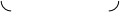 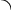 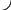 经营高危险性体育项目许可流程图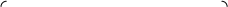 申请材料不全、不齐、不符合法定形式告知补齐(当场或 5 日内)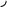 未通过 退回办学申请